МІНІСТЕРСТВО ОСВІТИ ТА НАУКИ УКРАЇНИДВНЗ: «КИЇВСЬКИЙ НАЦІОНАЛЬНИЙ ЕКОНОМІЧНИЙ УНІВЕРСИТЕТ ІМ. ВАДИМА ГЕТЬМАНА»Факультет фінансівКафедра іноземних мов 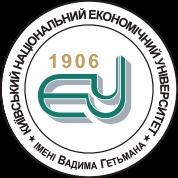 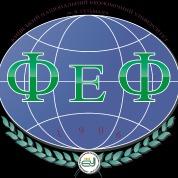 Всеукраїнський конкурс студентських наукових робіт «New ideas. New possibilities» «Нові ідеї. Нові можливості»м. Київ,  2018ІНФОРМАЦІЙНИЙ ЛИСТШановні студенти !Кафедра іноземних мов факультету фінансів ДВНЗ «Київський національний економічний університет імені Вадима Гетьмана» запрошує Вас взяти участь у щорічному Всеукраїнському конкурсі студентських наукових робіт «New ideas. New possibilities»До участі у конкурсі запрошуються студенти вищих навчальних закладів України.Тематичні напрями конкурсу:Проблеми управління: теорія і практикаМіжнародні відносини й глобальна конкурентоспроможністьСучасні фінансові ринкиМіждисциплінарні дослідження в науці та освіті.Ефективний міжкультурний діалог: подолання мовних бар’єрів у контексті професійної діяльності Інтелектуально-інноваційний ресурс розвиткуКращі роботи будуть рекомендовані до опублікування у Молодіжному Економічному Дайджесті (електронне наукове видання) ДВНЗ “Київський національний економічний університет імені Вадима Гетьмана”. 
Вимоги до оформлення  конкурсних робітНаукова робота англійською або французькою мовами (обсяг 8- 10 сторінок)2 рецензії наукових керівників: Scientific Advisor (викладач фахової кафедри -) та Linguistic Advisor (викладач кафедри іноземних мов).Набір тексту виконується у редакторі MS Word. Аркуш формату А4. Поля – 2 см зі всіх боків. Шрифт Times New Roman, кегель – 14, інтервал –1,5, абзац – 1,0 см. Нумерація сторінок по середині під текстом.Письмові роботи, представлені до участі у конкурсі, повинні мати авторське бачення проблеми, сформоване на основі детального опрацювання наукових джерел (не менше 5) та особистих спостережень автора. Зразок заявки учасника (додається).Термін подачі статей – до 30 квітня 2018 р.Текст письмової роботи, а також дві рецензії (в одному файлі формату Microsoft Office Word 2003) необхідно відправити на електронну адресу кафедри kafedra_im@ukr.net до 30.04.18 р., вказавши у темі листа «Конкурс 2018».Результати конкурсу будуть підведені до 30 травня 2018 і опубліковані на сайті університету www.kneu.edu.uaМатеріали, які не відповідають вказаним вимогам і тематичним напрямам конкурсу, розглядатися не будуть.Додаткова інформація за телефоном +38-044-371-62-45 кафедра іноземних мов факультету фінансів (Ніколаєва Світлана Миколаївна)Зразок заявки учасника конкурсу студентських наукових робітПрізвище, ім’я, по-батькові учасника конкурсу (повністю)Назва наукової роботиНазва секціїМісце навчання (вуз, факультет, група, курс) (повністю)Контактні телефони (моб., дом), e-mailІнформація про наукових керівниківІнформація про наукових керівниківПрізвище, ім’я, по-батькові викладача фахової кафедри (повністю)Посада, вчене звання і місце роботи викладача фахової кафедри (кафедра, факультет, вуз) (повністю)Прізвище, ім’я, по-батькові викладача-лінгвіста (повністю)Посада, вчене звання і місце роботи викладача-лінгвіста (кафедра, факультет, вуз)